Witam Was serdecznie i cieplutko pozdrawiam!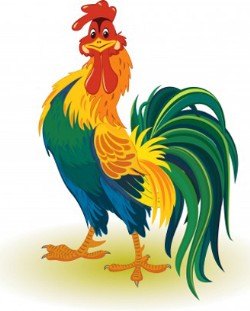 PROPOZYCJE ZADAŃ DO WYKONANIAPoniedziałek 20 kwietnia 2020 r.                                             Temat: UPARTY KOGUT. Drogie Dzieci, w tym tygodniu zapraszam Was na spotkanie ze zwierzętami z wiejskiego podwórka. Czy rozpoznajesz zwierzęta występujące w filmiku?https://www.youtube.com/watch?v=v4R2rkylrc0&feature=youtu.be&fbclid=IwAR2QQDyroJL96Qaau4Z-i4aMbGMLoH9dZzX2eDRlZyitJU6EPNPHt61NpJ0Posłuchaj piosenki Na podwórku (plik w wiadomości e-mail):https://www.youtube.com/watch?v=An265-G0WOsI. Na podwórku na wsijest mieszkańców tyle,że aż gospodynitrudno zliczyć ile.Ref.: Kury, gęsi i perliczki,i indyki, i indyczki.Jest tu kwoka z kurczętami,mama kaczka z kaczętami.Piękny kogut Kukuryki kot Mruczek,i pies Bryś.Więc od rana słychać wszędzie: kukuryku, kwa, kwa, gę, gę,hau, hau, miau, miau, gul, gul, gul –podwórkowy chór.II. Koń kasztanek w stajni,a w oborze krowa,tam w zagrodzie owcei brodata koza.Ref.: Kury, gęsi i perliczki…III. A tu są króliki:i duże, i małe,łaciate i szare,i czarne, i białe.Ref.: Kury, gęsi i perliczki…Spróbuj teraz odpowiedzieć na poniższe pytania:− Gdzie mieszkają zwierzęta, o których jest mowa w piosence?− Jakie zwierzęta mieszkają w wiejskiej zagrodzie?A teraz posłuchaj opowiadania M. Strękowskiej-Zaremby Uparty kogut:Rodzina Ady i Olka wybrała się do cioci na wieś. Wszyscy byli zachwyceni celem podróży. Tylko mama wydawała się trochę zakłopotana i lekko zaniepokojona.– Nie pamiętam, kiedy ostatnio byłam na wsi. Chyba bardzo dawno temu. Czy będą tam wszystkie wiejskie zwierzęta? – wypytywała tatę.– Oczywiście, jak to w gospodarstwie. Będą krowy i cielęta. Świnie i prosięta. A zamiast koni i źrebiąt – dwa traktory. Traktorów chyba się nie obawiasz? – spytał żartem tata.Mama tylko się uśmiechnęła. – Oczywiście. Nawet rogaty baran mnie nie wystraszy. Jestem supermamą.– Będą też kury, gęsi, kaczki, indyczki. Zgroza – ciągnął tata żartobliwym tonem.Samochód wjechał na podwórko. Ada i Olek pierwsi przywitali się z ciocią i wujkiem i natychmiast zaczęli się rozglądać za zwierzętami.– Lola ma szczeniaki! Mogę się z nimi pobawić? – spytał Olek i już był przy kudłatej kundelce i czwórce jej szczeniąt. Ada nie mogła do niego dołączyć, ponieważ ma uczulenie na sierść. Wybrała się więc na spacer po podwórku.– Ko, ko, gę, gę, kwa, kwa – witały ją kury i kurczęta, gęsi i gąsięta, kaczki i kaczęta. Ada z powagą odpowiadała im: „dzień dobry”, „witam państwa”, „przybijemy piątkę?”.– Ojej, jaka piękna kózka! – Ada usłyszała zachwycony głos mamy.– To koźlątko. Ma zaledwie kilka dni – powiedział wujek.– Prześliczny maluszek – stwierdziła z podziwem mama.Koźlątko nie poświęciło mamie uwagi, za to kury podniosły wielki krzyk na jej widok. Obgdakały ją z każdej strony... i sobie poszły. Został jedynie kogut. Wbił wzrok w barwną sukienkę mamy w duże czerwone koła i patrzył jak zauroczony.– Lubi czerwony kolor – stwierdziła z zadowoleniem mama.– Hm, obawiam się, że wręcz przeciwnie – powiedział tata.Kogut nastroszył pióra i nieprzyjaźnie zatrzepotał skrzydłami.– Nie przepada za czerwonym. Kiedyś wskoczył mi na głowę, bo byłam w czerwonym kapeluszu – powiedziała ciocia. – Ale to zdarzyło się tylko raz – dodała uspokajająco.Po chwili wszyscy z wyjątkiem mamy zapomnieli o kogucie. Uparte ptaszysko nie odstępowało jej na krok.– Idź sobie – odpędzała go, jednak kolor czerwony na sukience przyciągał uparciucha jak magnes.– Nie bój się, mamo – Ada dodała mamie otuchy.– Dam sobie radę. – Mama bohatersko przeszła między kaczkami, kurami, minęła nawet gąsiora, ale gdy spojrzała za siebie, ponownie ogarnął ją niepokój. Kogut wciąż był tuż-tuż i wojowniczo stroszył pióra.– Bywa uparty jak oślątko – westchnęła ciocia. – Wracaj do kurnika, uparciuchu.– No właśnie! – powiedziała stanowczo mama.Obie, mama i ciocia, weszły do domu. Niezadowolony kogut grzebnął pazurem i wrócił do kurnika. Tymczasem tata z wujkiem założyli na głowy kapelusze z siatką na twarz i poszli zajrzeć do uli w sadzie.Ada unikała pszczół od czasu, gdy minionego lata została użądlona w stopę. Wolała przechadzać się pośród żółtych kaczuszek, które nie żądlą i są mięciutkie. Nawet nie zauważyła upływu czasu. Zbliżała się właśnie pora dojenia krów, więc ciocia poszła przygotować dojarki. Olek wciąż bawił się ze szczeniętami, a tata i wujek zapomnieli o wszystkim, tak bardzo zajęli się sprawdzaniem pszczelich uli. Znudzona mama postanowiła do nich dołączyć. Jednak żeby dotrzeć do furtki prowadzącej do sadu, musiałaby przejść obok kurnika. Co będzie, jeśli kogut ją zobaczy? Wolała tego uniknąć. Postanowiła przechytrzyć nieprzyjaznego ptaka i przedostać się do sadu przez płot. Jakież było zdziwienie Ady, gdy zobaczyła mamę wspinającą się na ogrodzenie. Pokonanie płotu, kiedy ma się na sobie odświętną sukienkę, nie jest łatwe, jednak mamie się to udało. Co prawda w rajstopach poleciało oczko, a sukienkę lekko rozdarła, ale kto by się tym przejmował.– Oczko ci ucieka, łap je! – zażartował tata na widok żony.– To nic takiego. Wykiwałam koguta – powiedziała szeptem, zadowolona z siebie mama.Chwilę później Ada zobaczyła koguta, który bez trudu przefrunął nad płotem i wylądował w sadzie.Obejrzyj ilustracje w książce (strona 62-65) i spróbuj samodzielnie lub z pomocą rodzica przeczytać tekst znajdujący się pod nimi, a następnie odpowiedz na pytania:https://flipbooki.mac.pl/przedszkole/npoia-bbplus-ks/mobile/index.html− Czy mama Olka i Ady była wcześniej na wsi?− Z kim bawił się Olek?− Co robiła Ada?− Jaki ptak zainteresował się mamą? Dlaczego?− Czym zajęli się tata z wujkiem?         − Jak mama przechytrzyła koguta? Czy jej się to naprawdę udało?Zabawa orientacyjno-porządkowa – Przestraszone kurczątka.Dzieci są kurczątkami. Swobodnie poruszają się w różnych kierunkach pokoju. Na hasło: Uwaga, kot! uciekają do kurnika (wyznaczonego miejsca w pokoju), wydając odgłosy: pi, pi, pi. Hasło: Nie ma kota, jest sygnałem do ponownego wykonywania ruchów.Kolejne zadanie jest w kartach ćwiczeń cz. 4, s. 3, 4–5.Narysuj szlaczki po śladach, a potem – samodzielnie. Narysuj po śladzie drogę kury do kurnika. Nazwij zwierzęta, które grupa Ady zobaczyła na wsi w gospodarstwie agroturystycznym. Odszukaj zwierzęta znajdujące  się w pętlach na dużym obrazku. Pora na krótką przerwę. Napij się wody. Odpocznij chwilę.A teraz kilka zabaw wprowadzających do poznania litery Ż, ż:Jaką głoskę słyszysz na początku wyrazu żubry? Następnie spróbuj wymienić inne słowa, w których głoskę ż słychać na początku (żaba, żurek, żyrafa…), w środku (leżak, jeżyny, kałuża…). Warto zwrócić uwagę, że głoska ż na końcu słowa jest często słyszana jak głoska sz, np. w słowie garaż.Posegreguj wyrazy na te, które rozpoczynają się głoską ż lub mają w środku:      https://wordwall.net/pl/resource/1457721/gdzie-s%C5%82yszysz-%C5%BCPodskocz (klaśnij, wstań, tupnij itp.), jeśli usłyszysz wyraz rozpoczynający się głoską ż lub jeśli w wyrazie występuje głoska ż;Zabawa O jakim wyrazie myślę? - mówimy głoski i prosimy dziecko, aby powiedziało, jakie tworzą słowo, np. Ż-a-n-e-t-a, ż-y-r-a-f-a, w-i-e-ż-a, n-o-s-o-r-o-ż-e-c, ż-a-b-a, Ż-a-k-l-i-n-a, ż-m-i-j-a, ż-a-r-ó-w-k-a, l-e-ż-a-k, ż-u-r-a-w, s-t-r-a-ż-a-k, k-a-ł-u-ż-a itp.Spróbuj napisać palcem literę Ż, ż w powietrzu, na podłodze, na stole, w kaszy lub ryżu;Teraz poćwicz czytanie i pisanie w kartach pracy Przygotowanie do czytania, pisania, liczenia (różowa książeczka), s. 68 – dzieci 5 – letnie, Litery i liczby (zielona książeczka), cz. 2 , s. 64 – 67 (litera ż) – dzieci 6 – letnie. Spróbujcie wypowiedzieć głoskę ż długo, a następnie krótko. Macie rację, głoska ż to spółgłoska i zaznaczamy ją kolorem niebieskim.To już wszystko na dzisiaj!Dziękuję za świetną pracę!